Tamara D. Haller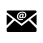 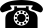 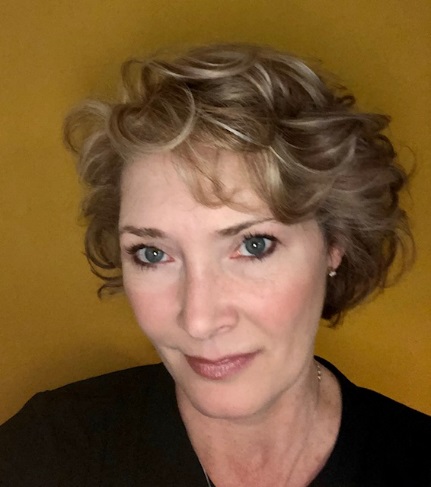 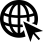 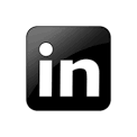 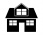 